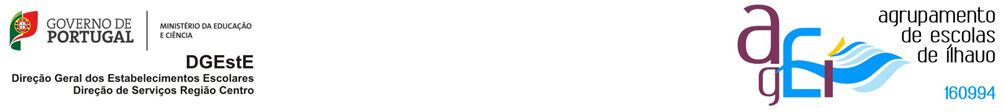 TORNEIO de ENCERRAMENTO T.MESAVagos 17-05-2017INF  A  FEM ---------------------------17INF  A  MASC--------------------------87INF  B  FEM----------------------------10INF  B  MASC--------------------------114INFANTIS  A  FEM  - (17)INFNTIL  A  MASC  - (87)INFANTIS  B  FEM  - (10)INFANTIS  B  MASC - (114)ESCOLAS INSCRITASNº ALUNOSProf ResponsávelData InscriçãoEBS Dr. Jaime Magalhães de LimaAna Costa26-04-2017EB Dr. Rocha Pai - VagosPaulo Branco24-04-2017EB Monsenhor Miguel Oliveira - VálegaMariana Almeida02-05-2017E. B. São Vicente de Pereira JusãMiguel Santos06-05-2017Colégio D. José IAlexandre Carvalho08-05-2017Estabelecimento de Ensino Santa JoanaCarlos Batista08-05-2017Colégio de CalvãoAlírio Diniz08-05-2017E. B. Fernando CaldeiraSérgio Fernandes08-05-2017                    E. B . Gafanha da Nazaré                   Simão Lemos07-05-2017Instituto Duarte Lemos (IDL)Ricardo Fartura03-05-2017E. B. António Dias SimõesJosé Rui05-05-2017E. B. Valongo do VougaAna Rebelo05-05-2017E. B. de MacedaJosé Barra03-05-2017EBI de EixoMarlene Ferreira08-05-2017Agrupamento Escolas da MurtosaHelena Silva06-05-2017                      E. B. Gafanha da Encarnação           Henrique Santos07-05-2017	          E. B. José Ferreira Pinto Basto – Ílhavo      Pedro Conceição08-05-2071E. B. Florbela Espanca - EsmorizIdalina Sá08-05-2017Agrupamento Escolas MealhadaPatrícia Oliveira06-05-2017EB Aires BarbosaRui Diniz07-05-2017EB PardilhóAdriano Coutinho08-05-2017EBS Sever VougaCláudio Queiroga08-05-2017EB João AfonsoAna Albuquerque08-05-2071E B 2 Aguada CimaAlberto Morais08-05-2017Total ProfessoresTotal Atletas24228+ José Luís Calão + 4 Vocacional25 Refeições Professores232 RefeiçõesAlunosEB Dr. Rocha Pai – Vagos (10)EBI Eixo (2)Ana OliveiraMarta MarquesFrancisca FradeLara GasparLara SantosBruna ClaraEB Monsenhor M. Oliveira – Válega (2)Constança MartinsRita FarraiaRita AnacletoMatilde AlmeidaSafina RoqueSusanaEB Maceda (1)Laura PereiraBruna GarranasMarta JuliãoEB São Vicente Pereira Jusã (2)Beatriz SantosAna CruzEB Dr. Rocha Pai – Vagos (11)EB Valongo do Vouga (3)Nuno FerroGonçalo VasquesIvan JuliãoAfonso FonsecaGuilherme Russo SantosRodrigo SantiagoAfonso LourençoAndré EstevamEB Gafanha Nazaré (4)Miguel JuliãoBernardo ReisDinis PereiraGustavo GonçalvesLucas SantosAfonso TavaresGonçalo MateusDuarte GuerreiroGabriel CardosoEB Gafanha Encarnação (2)Guilherme MigueisRafael NenoJoão MoçoEB Monsenhor M. Oliveira – Válega (8)Carlos OliveiraEB Aires Barbosa (2)Rodrigo CoelhoLeandro MartinsGabriel MarquesMartinho AmadoDiogo GarridoSimão SilvaColégio D. José I (7)Afonso AlmeidaDiogo Cunha Rui OliveiraJoão Mota Gonçalo FernandesGil NevesRodrigo Fonseca EB Maceda (6)Lucas Silva Vitor SoaresLeonardo Seixas Rodrigo PombinhoJoão Pinho Hugo RodriguesGonçalo ValenteEB Florbela Espanca – Esmoriz (6)Rodrigo CoelhoRicardo SantosFrancisco PintoGabriel LoureiroMartin SilvaEB António Dias Simões (6)Alberto CarvalhoMatias SantosAfonso SilvaPedro DuarteGonçalo OliveiraLourenço SantosRicardo CostaAE Fernando Caldeira (9)Gustavo IssujoadiDavid SimõesTiago RebeloDmitry ZhivitsaBruno GomesEB São Vicente Pereira Jusã (2)Diogo NevesNuno CruzDamião DominguesLicínio AlmeidaGabriel Figueiredo André BrancoEBS Sever Vouga (1)João BritoPedro FranciscoSandro PiresEBI Eixo (7)EB Ílhavo (6)António GamelasAfonso SantosMartim SilvaAfonso PintoGonçalo LaranjeiraGustavo AntunesFrancisco JustinoSamuel RamosAlexandre CastroSamuel MarcosBernardo CastroTomás MateusTiago MarquesE. Ensino Santa Joana (3)EB João Afonso (4)Simão OliveiraPedro TeixeiraRodrigoDiogo FonsecaSimão SantosJosé FinisterraMateus MorenitoEB Dr. Rocha Pai – Vagos (1)EBI Eixo (2)Catarina GraçaEva SimõesIara SilvaInstituto Duarte Lemos – IDL (1)Carolina CoelhoEB Maceda (1)Sara SáColégio D. José I (1)Catarina FernandesEB Gafanha Encarnação (3)Iris EsgueirãoEBS Sever Vouga (1)Cindy CasqueiraPatrícia TavaresOlga MartinsEB Secª Dr. Jaime M. de Lima (4)EB Valongo do Vouga (2)Tiago BarrosGabriel LemosLeandro MadeiraGuilherme SoaresTiago GarciaAndré CondeEB São Vicente Pereira Jusã (4)Gaspar GomesBernardo FariaMiguel SilvaPedro OliveiraAgrupamento Escolas Mealhada (12)EB Monsenhor M. Oliveira – Válega (4)Hugo NevesRodrigo SilvaThomas ClemêncioPedro AlmeidaCarlos RodriguesRicardo Lopes          Gui FerreiraJosé Graça         Luís TeixeiraRodrigo CorreiaInstituto Duarte Lemos – IDL (11)Gabriel SimõesRodrigo FarturaDinis RosaAlexandre PazIvan HoroskhoDiogo ChulaSérgio AlmeidaJoão MadailMiguel ParreiraTomás GomesDaniel SalvadorGonçalo BentoMartim NevesEB Gafanha Nazaré (5)Gustavo RamalhoDiogo SantosDiogo NogueiraJoão MirandaRicardo FerreiraTiago CarvalhoSandro TavaresGustavo VieiraJoão BarbosaEB Maceda (4)Diogo OliveiraEB Gafanha Encarnação (4)Vitor GodinhoRicardo FarinhaJoão FerreiraDiogo AntónioVasco MatosRui SousaCarlos SilvaEB António Dias Simões (6)Nuno SilvaEB Aires Barbosa (2)Gabriel PinhoLuís DinizGonçalo ValenteBruno PereiraTomás PereiraHerculano DuarteEB Pardilhó (2)Diogo AnaRafael SilvaNelson SilvaEB Florbela Espanca – Esmoriz (6)Colégio D. José I (4)João SilvaLeonardo RavaraJaime MarquesVicente GuerraTiago PereiraTomás LouroGonçalo TeixeiraAlexandre GomesRui CerejaGonçalo BarrosAE Fernando Caldeira (3)Francisco BrancoEBS Sever Vouga (4)João PereiraPedro CruzDanylo Samuel CostaPedro OliveiraColégio Calvão (5)Xavier LouraMartim SarabandoRicardo FélixEB Ílhavo (5)Pedro RochaGabriel MartaPedro CostaDiogo MaiaHugo SilvaTomás CartaxoTiago NovoE. Ensino Santa Joana (9)Xavier VileloGuilherme FerroMiguel CariaAE Murtosa (1)Tiago Vilas BoasDiogo SilvaJoão LoureiroJoão DiogoEB João Afonso (6)Bernardo N. G.Tomé PedroHenrique RomãoGaspar TeixeiraMiguel CoelhoTomaz ManzeDuarte ReisDinis RibauRicardo VenturaEB2 Aguada Cima Vasco CortesãoLucas MarquesAndré MartimEB Dr. Rocha Pai – Vagos (7)Emanuel MirandaFrancisco PandeiradaJoão MagalhãesAfonso GonçalvesMiguel PaivaJorge Grave  +Daniel Berbigão   +André Batel   +Marco Ferreira   +